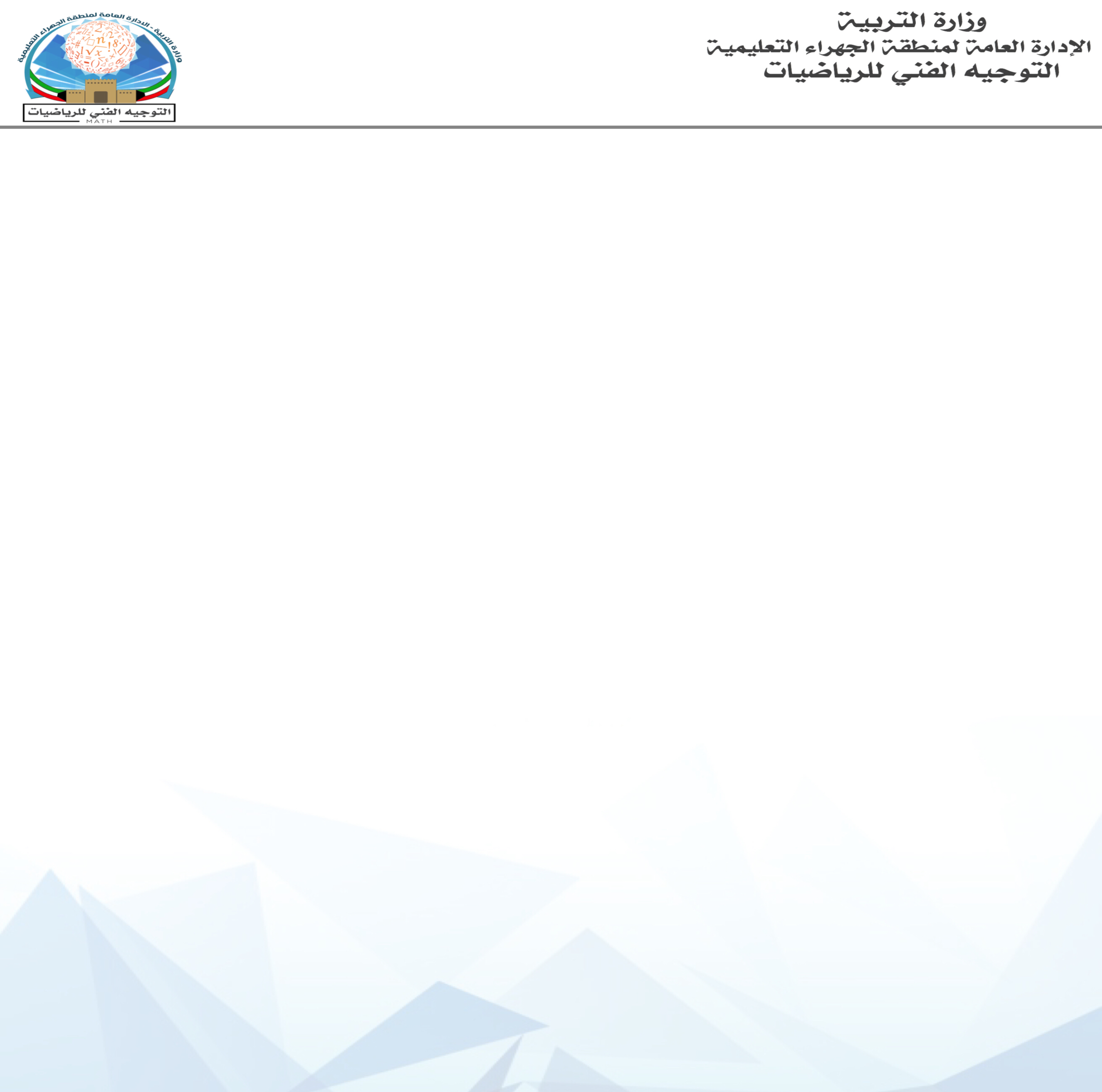 المدرسة : ...............................	                                                  العام الدراسي :		                                    متابعة الاعمال التحريرية للمتعلمين       رئيس القسم :                                                                             مدير المدرسة : ماسم المتعلمتاريخالمتابعة(1 )تاريخالمتابعة( 2 )المتعلمالمتعلمالمعلمالمعلمالمعلمالملاحظاتتوقيع المعلمماسم المتعلمتاريخالمتابعة(1 )تاريخالمتابعة( 2 )التنظيمحل التماريندقة التصحيحمتابعةتصويب الخطأكفاية التمارينالملاحظاتتوقيع المعلم1234567810111213141516171819202122232425